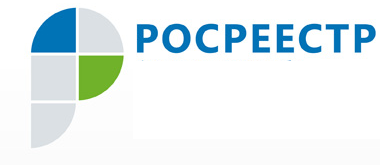 Пресс-релиз 27.07.2020 – На заседании коллегии Управления Росреестра по ХМАО-Югре будут подведены итоги работы за 1-ое полугодие 2020 года.Заседание коллегии пройдет 28 июля 2020 года. В повестке дня:- оценка эффективности и результативности деятельности Управления по итогам работы за 6 месяцев 2020 года;- основные итоги работы в сфере государственного кадастрового учета и (или) государственной регистрации прав на недвижимое имущество и сделок с ним;- основные итоги надзорной деятельности;- анализ причин увеличения/снижения случаев возврата платежей из федерального бюджета;- итоги работы по антитеррористической защищенности объектов Управления;- о работе Управления в условиях ограничительных мер; - задачи на 2-е полугодие 2020 года. Пресс-служба Управления Росреестра по ХМАО – Югре   